Creative Task: Family Still Image Challenge Be inspired by this family that use whatever they have laying around the house to recreate moments from some of their favourite films!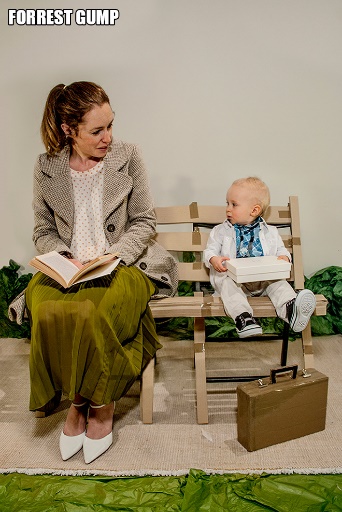 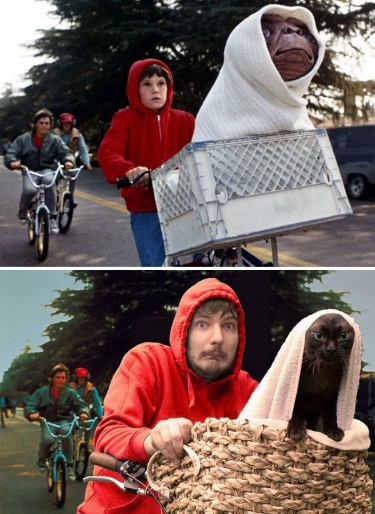 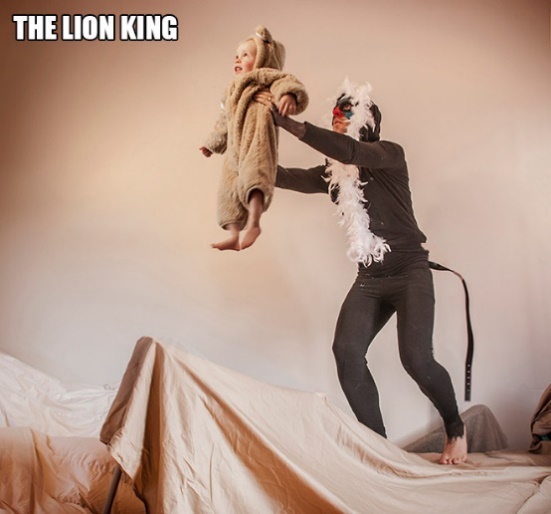 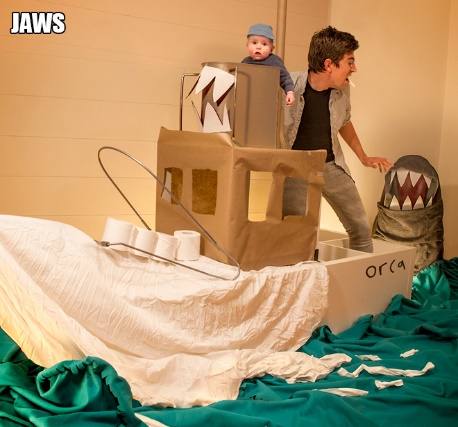 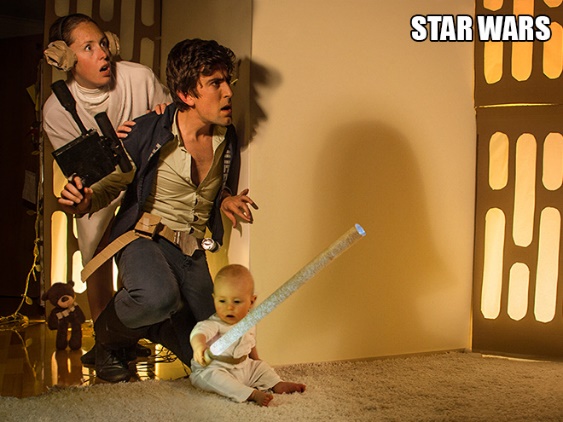 The Challenge:Create a ‘Guess the Movie’ quiz sheet by recreating 5 -10 images from different movies and taking a photo of the image (photos on a mobile phone will be fine!).To create the image be as imaginative as possible:Dress up – try to recreate the look with anything you can find!Make/ create props – use that left over Amazon Box to create the prow of the Titanic!Use as many family members as possible – the more the merrier Concentrate on the body language and facial expressionsMost importantly – Have Fun!When you have created your quiz sheet you can submit it by Email to Miss Harrington (please provide answers too!)– The best quizzes/ images will be displayed on our school social media feeds with your consent- so let me know when you send them if you don’t mind them being shared! 